中五化學 熱力學測定燃燒焓變  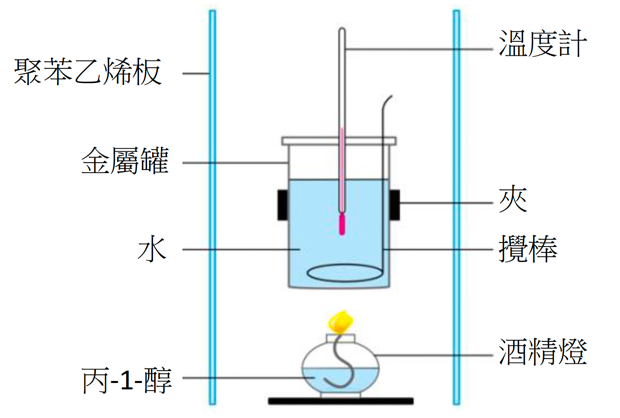 0.45 g 丙-1-醇在量熱器內完全燃燒，過程中釋出的熱能使250 cm3水的溫度上升了15。計算丙-1-醇的燃燒焓變。(水的比熱容和密度分別為4.2 J g-1 K-1和1.0 g cm-3)(相對原子與量：H=1.0、C=12.0、O=16.0)